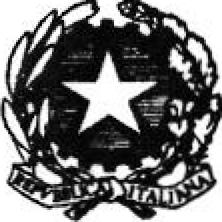 Ministero dell'istruzione, dell'universita e della ricercaIstituto Comprensivo Statale Margherita HackVia Matteotti, 3 - 20090 Assago (MI)Tel: 02 4880007 - 02 4880004 Fax: 02 4883894e-mail uffici: miic886007@istruzione.it PEC: miic886007@pec.istruzione.itProt. N.Assago, IiAUTORIZZAZIONE PREVENTIVA AD EFFETTUARE LAVORO STRAORDINARIO COGNOME E NOME:	Qualifica:( ) a tempo determinato ( ) a tempo indeterminatoGiorno	dalle ore	alle orePer le seguenti necessità d'ufficio:Si ricorda che ai sensi dell'art. 51 comma3 del CCNL/2006 l'orario giornaliero consecutivo non pu6 superare le 7 ore e 12 minuti. Lo straordinario dovra prevedere quindi di norma una pausa di almeno 30 minuti Si considereranno particolari esigenze di urgenza o di eccezionalita, che dovranno comunque essere comunicate e autorizzate.LAVORO STRAORDINARIO EFFETTIVAMENTE SVOLTODALLE ORE	ALLE ORE	PER UN TOTALE DI ORE	IL DIPENDENTEIL DIRETTORE SS.GG.AA